Приложение 1к постановлениюадминистрации города от ____________ № _________«Приложение 1к постановлениюадминистрации города от 17.06.2011 № 235СХЕМАразмещения рекламных конструкцийпо пр-ту Свободному в Железнодорожном районе города Красноярска Масштаб 1:10000»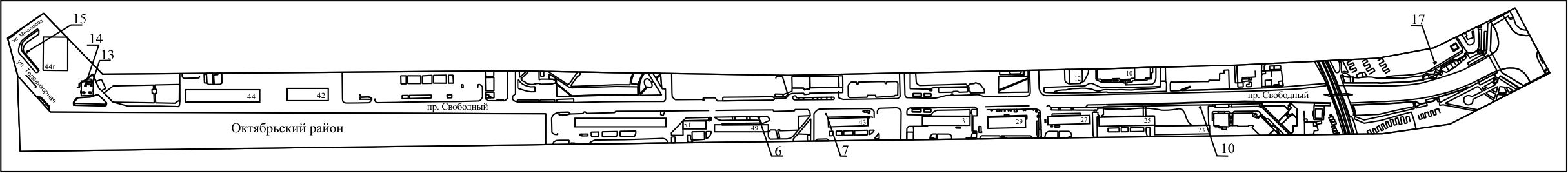 